单元　细目　要点　要求　科目　一、绪论　1.现代护理的诞生、发展与南丁格尔的贡献　（1）现代护理的诞生、发展
（2）南丁格尔的贡献　了解　④　一、绪论　2.中国护理学发展　（1）近代护理的发展
（2）现代护理的发展　了解　④　一、绪论　3.护理学的任务、范畴及护理工作方式　（1）护理学的任务
（2）护理学的范畴
（3）护理工作方式　掌握
掌握
熟练掌握　④　一、绪论　4.护士素质　（1）含义
（2）基本内容　掌握　④　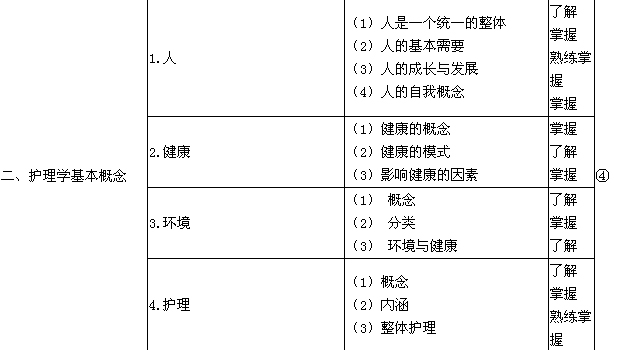 三、护理学相关理论　1.系统论　（1）概念
（2）系统的基本属性
（3）系统论在护理中的应用　了解
掌握
熟练掌握　
  
  
④　三、护理学相关理论　2.成长与发展理论　（1）弗洛伊德的性心理学说
（2）艾瑞克森的心理社会发展学说
（3）皮亚杰的认知发展学说　掌握　
  
  
④　三、护理学相关理论　3.人的基本需要层次论　（1）内容
（2）一般规律
（3）需要层次论在护理中的应用　熟练掌握
熟练掌握
掌握　
  
  
④　三、护理学相关理论　4.压力理论　（1）压力与压力源
（2）塞利的压力理论
（3）压力理论在护理中的应用　熟练掌握
掌握
掌握　
  
  
④　三、护理学相关理论　5.角色理论　（1）概念
（2）护士角色
（3）病人角色
（4）角色理论在护理中的应用　掌握
熟练掌握
熟练掌握
掌握　
  
  
④　四、护理理论　1.纽曼健康系统模式　（1）内容
（2）纽曼健康系统模式与护理实践的关系　熟练掌握
掌握④　四、护理理论　2.奥伦自理理论　（1）内容
（2）奥伦自理理论与护理实践的关系　熟练掌握
掌握④　四、护理理论　3.罗伊适应模式　（1）内容
（2）罗伊适应模式与护理实践的关系　了解
熟练掌握④　四、护理理论　4.佩皮劳人际关系模式　（1）内容
（2）佩皮劳人际关系模式与护理实践的关系　掌握
了解④　五、医疗服务体系　1.医院　（1）种类
（2）任务
（3）组织机构　了解
掌握
了解　④　五、医疗服务体系　2.社区卫生服务　（1）概念
（2）原则
（3）服务网络
（4）工作内容及特点　掌握
掌握
了解
掌握　④　五、医疗服务体系　3.卫生服务策略　（1）全球战略目标
（2）初级卫生保健
（3）健康新视野　了解
掌握
了解　④　六、沟通　1.护士与病人关系　（1）性质
（2）护患关系的基本模式
（3）护患关系的分期　掌握
熟练掌握
熟练掌握　④　六、沟通　2.护士与病人的沟通　（1）沟通的概念
（2）沟通的基本要素
（3）沟通的基本层次
（4）沟通的基本类型
（5）影响有效沟通的因素
（6）常用的沟通技巧　了解
熟练掌握
熟练掌握
熟练掌握
熟练掌握
熟练掌握　④　七、护士工作与法律　1.医疗卫生法规　（1）概念
（2）基本原则　掌握
熟练掌握　④　七、护士工作与法律　2.护理立法　（1）意义
（2）概况　了解　④　七、护士工作与法律　3.护理工作中的法律问题　（1）法律范围
（2）法律责任
（3）潜在的法律问题
（4）导致过失的原因　掌握
熟练掌握
熟练掌握
熟练掌握　④　七、护士工作与法律　4.医疗事故与处理　（1）医疗事故
（2）医疗事故的预防和处理　掌握
熟练掌握　④　八、护理程序　1.概述　（1）护理程序的步骤
（2）护理程序特征
（3）护理程序理论基础　熟练掌握
熟练掌握
掌握　④　八、护理程序　2.护理评估　（1）资料的分类
（2）资料的来源
（3）收集资料的方法
（4）收集资料的步骤　熟练掌握
熟练掌握
熟练掌握
掌握　④　八、护理程序　3.护理诊断　（1）定义与分类
（2）组成部分
（3）护理诊断与医疗诊断的区别
（4）书写护理诊断的注意事项
（5）合作性问题——潜在并发症　熟练掌握
熟练掌握
掌握
熟练掌握
掌握　④　八、护理程序　4.护理计划　（1）种类
（2）制定计划的过程　掌握
熟练掌握　④　八、护理程序　5.实施　（1）过程
（2）实施过程应注意的问题　熟练掌握　④　八、护理程序　6.评价　（1）步骤
（2）评价与其他步骤的关系　熟练掌握
掌握　④　九、舒适、休息、睡眠与活动　1.舒适　（1）概念
（2）影响舒适的因素
（3）促进病人舒适的护理措施　掌握
熟练掌握
熟练掌握　
  
④　九、舒适、休息、睡眠与活动　2.疼痛　（1）概述
（2）疼痛的原因
（3）影响疼痛的因素
（4）对疼痛病人的护理　掌握
了解
了解
熟练掌握　
  
④　九、舒适、休息、睡眠与活动　3.休息与睡眠　（1）概述
（2）促进病人休息的护理措施
（3）促进病人睡眠的护理措施　掌握
了解
熟练掌握　
  
④　九、舒适、休息、睡眠与活动　4.活动　（1）概述
（2）促进活动的护理措施　了解
熟练掌握　
  
④　十、营养与饮食　1.人体营养的需要　（1）热能
（2）营养素　掌握　④　十、营养与饮食　2.医院饮食　（1）基本饮食
（2）治疗饮食
（3）试验饮食　掌握
熟练掌握
熟练掌握　④　十、营养与饮食　3.饮食护理　（1）营养的评估
（2）病人饮食护理措施　掌握　④　十、营养与饮食　4.特殊饮食护理　（1）管饲饮食
（2）要素饮食　熟练掌握
了解　④　十一、排泄　1.排尿的护理　（1）概述
（2）排尿活动的评估
（3）排尿异常病人的护理
（4）与排尿有关的护理技术
（5）尿标本采集　了解
掌握
熟练掌握
熟练掌握
掌握　④　十一、排泄　2.排便的护理　（1）概述
（2）排便活动评估
（3）排便异常病人的护理
（4）与排便有关的护理技术
（5）粪便标本采集　了解
掌握
熟练掌握
熟练掌握
掌握　④　十二、医院内感染的预防和控制　1.医院内感染　（1）概述
（2）医院感染的管理　了解　④　十二、医院内感染的预防和控制　2.清洁、消毒、灭菌　（1）概念
（2）消毒灭菌方法（物理、化学）
（3）医院清洁、消毒、灭菌工作　熟练掌握
熟练掌握
掌握　④　十二、医院内感染的预防和控制　3.洗手与手消毒　（1）洗手技术
（2）手的消毒　掌握
熟练掌握　④　十二、医院内感染的预防和控制　4.无菌技术　（1）无菌技术概念与操作原则
（2）无菌技术基本操作法　熟练掌握　④　十二、医院内感染的预防和控制　5.隔离技术　（1）概述
（2）隔离原则
（3）隔离种类及措施
（4）隔离技术操作法　熟练掌握　④　十三、给药　1.概述　（1）护士角色与职责
（2）影响药物作用的因素　熟练掌握
掌握　
  
④　十三、给药　2.口服给药法　（1）目的
（2）取药、配药和发药的方法
（3）健康教育　掌握
掌握
熟练掌握　
  
④　十三、给药　3.吸入给药法　（1）超声雾化吸入法
（2）氧气雾化吸入法
（3）手压式雾化器雾化吸入法　熟练掌握
掌握
了解　
  
④　十三、给药　4.注射给药法　（1）注射原则
（2）注射前准备
（3）皮内注射法
（4）皮下注射法
（5）肌内注射法
（6）静脉注射及静脉血标本采集法
（7）动脉注射及动脉血标本采集法　熟练掌握　
  
④　十三、给药　5.药物过敏试验　（1）青霉素过敏试验及过敏反应的处理
（2）破伤风抗毒素过敏试验及脱敏注射法
（3）其他药物过敏试验　熟练掌握
  
熟练掌握

掌握　
  
④　十三、给药　6.局部给药　（1）滴药法
（2）插入法
（3）皮肤给药
（4）舌下给药　熟练掌握
掌握
掌握
熟练掌握　
  
④　十四、静脉输液与输血　1.静脉输液　（1）静脉输液的原理及目的
（2）常用溶液及作用
（3）常用静脉输液法
（4）输液速度及时间的计算
（5）常见输液故障及排除方法
（6）常见输液反应及护理
（7）输液微粒污染　掌握
掌握
熟练掌握
熟练掌握
熟练掌握
熟练掌握
了解　④　十四、静脉输液与输血　2.静脉输血　（1）静脉输血的目的及种类
（2）血型及交叉配血试验
（3）静脉输血的方法
（4）自体输血
（5）常见输血反应及护理　熟练掌握
熟练掌握
熟练掌握
掌握
熟练掌握　④　十五、冷热疗法　1.概述　（1）冷、热疗法的概念
（2）冷、热疗法的效应
（3）影响冷、热疗法效果的因素　了解
掌握
掌握　④　十五、冷热疗法　2.热疗法的应用　（1）目的
（2）禁忌
（3）方法　熟练掌握　④　十五、冷热疗法　3.冷疗法的应用　（1）目的
（2）禁忌
（3）方法　熟练掌握　④　十六、病情观察　1.概述　（1）病情观察的意义
（2）护理人员应具备的条件
（3）病情观察的方法　了解
掌握
熟练掌握　④　十六、病情观察　2.病情观察的内容　（1）一般情况的观察
（2）生命体征的观察
（3）意识状态的观察
（4）瞳孔的观察
（5）心理状态的观察
（6）特殊检查或药物治疗的观察　掌握
熟练掌握
熟练掌握
熟练掌握
熟练掌握
掌握　④　十七、危重病人的抢救和护理　1.常用抢救技术　（1）心肺复苏技术
（2）氧气吸入法
（3）吸痰法
（4）洗胃法
（5）人工呼吸器的使用　熟练掌握
熟练掌握
熟练掌握
熟练掌握
掌握　④　十七、危重病人的抢救和护理　2.危重病人的护理　（1）危重病人常见的护理问题
（2）危重病人的支持性护理　掌握
熟练掌握　④　十八、临终护理　1.概述　（1）濒死与死亡的定义
（2）死亡的标准
（3）死亡过程的分期　掌握
熟练掌握
熟练掌握　④　十八、临终护理　2.临终关怀　（1）临终关怀的概念
（2）临终关怀的发展
（3）临终关怀的研究对象
（4）临终关怀的组织形式和理念　掌握
了解
了解
了解　④　十八、临终护理　3.临终病人的护理　（1）临终病人的生理变化及护理
（2）临终病人的心理变化及护理　熟练掌握　④　十八、临终护理　4.死亡后护理　（1）概述
（2）尸体护理　掌握
熟练掌握　④　十八、临终护理　5.临终病人家属及丧亲者护理　（1）临终病人家属的护理
（2）丧亲者护理　掌握
掌握　④　